О внесении изменений в приказ от 13.12.2016 г. № 214 «Об утверждении состава комиссии по соблюдению требований к служебному поведению и урегулированию конфликта интересов»В связи с изменением штатной расстановки Управления Роскомнадзора по Республике Бурятия, в целях проведения ротации членов комиссии и привлечения к участию в деятельность по противодействию коррупции служащих Управления, приказываю:Внести изменения в приказ Управления Федеральной службы по надзору в сфере связи, информационных технологий и массовых коммуникаций по Республике Бурятия № 214 от 13 декабря 2016 года «Об утверждении состава комиссии по соблюдению требований к служебному поведению и урегулированию конфликта интересов» с изменениями, внесенными приказом  Управления Роскомнадзора по Республике Бурятия от 7 ноября 2017 года № 191.Исключить из состава Комиссии по соблюдению требований к служебному поведению и урегулированию конфликта интересов:- Тоглоеву Марину Николаевну- заместителя начальника отдела организационной, правовой работы и кадров;-   Жалсапову Баради Базаржаповну – ведущего специалиста-эксперта отдела контроля (надзора) в сфере связи;-   Чагдурову Надежду Викторовну – специалиста 1 разряда отдела по защите прав субъектов персональных данных, надзора в сфере информационных технологий, контроля (надзора) в сфере массовых коммуникаций;    3. Включить в состав Комиссии по соблюдению требований к служебному поведению и урегулированию конфликта интересов:- Амосову Суржану Иосифовну - заместителя начальника отдела организационной, правовой работы и кадров;-  Батомункуеву Арину Жалсановну - юрисконсульта отдела организационной, правовой работы и кадров;- Гомзякову Марию Михайловну -  начальника отдела по защите прав субъектов персональных данных, надзора в сфере информационных технологий, контроля (надзора) в сфере массовых коммуникаций назначив заместителем председателя комиссии;-Бутакову Анну Михайловну – специалиста-эксперта отдела организационной, правовой работы и кадров-  Шурыгина Юрия Ивановича - водителя отдела организационной, правовой работы и кадров; 4.  Председателю комиссии по соблюдению требований к служебному поведению и урегулированию конфликта интересов (Маркакову А.С.) ознакомить вновь назначенных членов комиссии с требованиями приказа Федеральной службы по надзору в сфере связи, информационных технологий и массовых коммуникаций от 31.08.2015 г. №104 «Об утверждении порядка формирования и деятельности комиссии территориального органа Федеральной службы по надзору в сфере связи, информационных технологий и массовых коммуникаций по соблюдению требований к служебному поведению федеральных государственных гражданских служащих и урегулированию конфликта интересов».5.  Приказ довести до федеральных государственных гражданских служащих и работников Управления в части касающейся.6.  Контроль за исполнением приказа оставляю за собой.Руководитель 								     Ц.Б. Мункожаргалов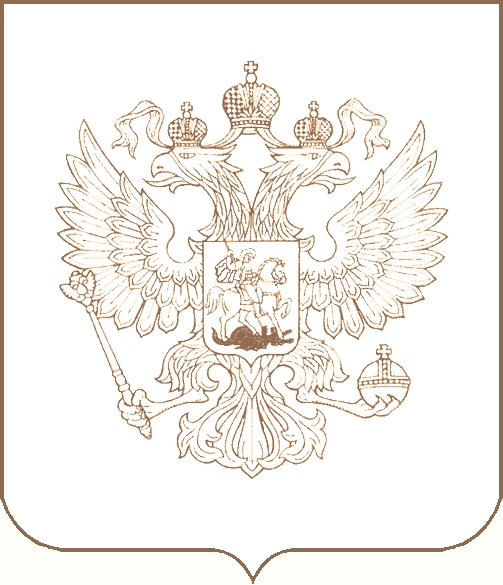 РОСКОМНАДЗОРУПРАВЛЕНИЕ ФЕДЕРАЛЬНОЙ СЛУЖБЫ ПО НАДЗОРУ В СФЕРЕ СВЯЗИ, ИНФОРМАЦИОННЫХ ТЕХНОЛОГИЙ И МАССОВЫХ КОММУНИКАЦИЙПО РЕСПУБЛИКЕ БУРЯТИЯП Р И К А З_________________________                                                                                                    № _______________________г. Улан-Удэ